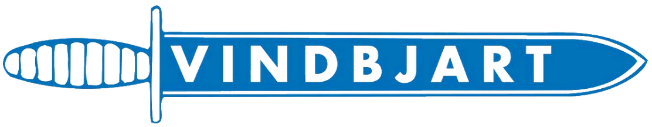 IL VINDBJART INNBYR TIL ONSDAGSKARUSELLØPONSDAG 14. SEPT. 2016. Frammøte:		Sandripheia Idrettspark, Øvrebø			Merket fra rv. 9, 1 km nord for SkarpenglandSamlingsplass:	Ved IdrettsbyggetStart:			Mellom kl. 17.30 – 18.15      OBS-OBS			Ca 5 minutter å gå til startKart:			Sandrip, 1:10.000, utgitt 2000Løyper:		Løype 1: 5,8km A-nivå	(D6, H6)			Løype 2: 4,2km A-nivå	(D4, D5, H4, H5)			Løype 3: 3,2km B-nivå	(D3, H3)			Løype 4: 2,6km C-nivå	(D2, H2)			Løype 5: 1,6 km N-nivå	(D1, H1) Påmelding:		Eventor innen tirsdag den 13. september 2016. Påmeldingsavgift:	Kr. 30,-Etteranmelding:	På samlingsplassPremiering:		Samlet deltakerpremiering ved 8 løpLøypelegger:	Birger Sørli og Martin RuudLøpsleder:		Tor Strandberg, tlf. 9055 1064			Epost: tor.strandberg@byggma.no